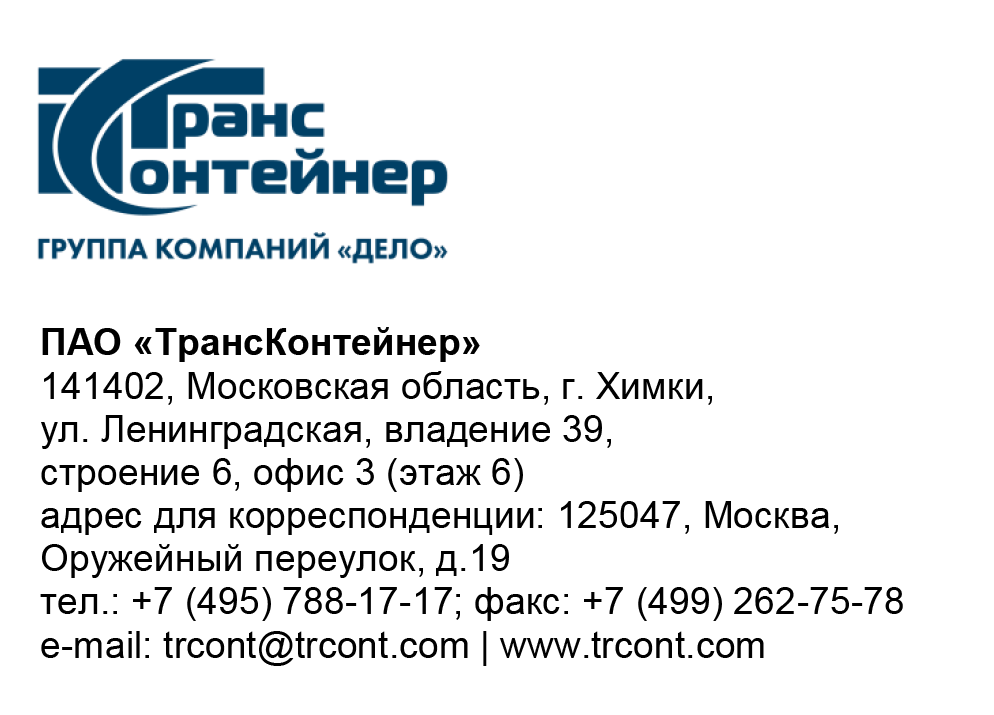 Разъяснения к документации о закупке открытого конкурса в электронной форме № ОКэ-ЦКПКЗ-23-0006 по предмету закупки «Изготовление, поставка, монтаж и пуско-наладка двухбалочного  козлового контейнерного крана для контейнерного терминала Архангельск филиала ПАО «ТрансКонтейнер» на Северной  железной дороге» (Открытый конкурс)Вопрос № 1: Просим сообщить в чей объем заказчика или Исполнителя входит разгрузка узлов крана в месте поставки, контрольные груза для проведения статистических и динамических испытаний?Ответ № 1:В соответствии с внесенными изменениями в документацию о закупке Открытого конкурса размещенных 14.02.2023 в пункт 5 Информационной карты, погрузочно-разгрузочные работы входят в комплекс работ по поставке крана. Контрольные грузы для проведения статических и динамических испытаний также входят в объем работ исполнителя.Вопрос № 2:Просим уточнить, контрольные грузы для проведения статических и динамических испытаний необходимы только для проведения испытаний при сдаче крана или должны в дальнейшем остаться у заказчика?Ответ № 2:Контрольные грузы для проведения статических и динамических испытаний необходимы только для испытаний. Исполнитель после выполнения работ по монтажу, пуско-наладке и проведения полного технического освидетельствования оставляет их у себя.Председатель постоянной рабочей группы Конкурсной комиссии аппарата управления				  А.Е. Курицын